FATYM Vranov nad Dyjí, Náměstí 20, 671 03 Vranov nad Dyjí;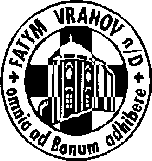 515 296 384, email: vranov@fatym.com; www.fatym.comBankovní spojení: Česká spořitelna č.ú.:1580474329/080027. 11. neděle 1. adventní7,30 Vratěnín – mše svatá s žehnáním adventních věnců7,30 Štítary –  mše svatá s žehnáním adventních věnců9,00 Plenkovice –  mše svatá s žehnáním adventních věnců9,15 Vranov – mše svatá s žehnáním adventních věnců10,15 Olbramkostel - mše svatá s žehnáním adventních věnců11,11 Lančov – mše svatá s žehnáním adventních věnců11,30 Šumná -  mše svatá s žehnáním adventních věnců28. 11. pondělí po 1. neděli adventní – sv. Mansuet6,45 Vranov kostel – mše svatá14,00 Štítary – pohřeb p. Marie Šumpichové16,00 Vratěnín – mše svatá 29. 11. úterý po 1. neděli adventní – sv. Saturnin16,00 Uherčice, kaple sv. Anežky – mše svatá18,06 Štítary – mše svatá30. 11. středa svátek sv. Ondřeje, apoštola  7,30 Olbramkostel –  mše svatá16,00 Vranov rotunda – poutní mše svatá17,00 Šumná – svatá půlhodinka18,00 Lančov - mše svatá1. 12. čtvrtek po 1. neděli adventní – sv. Edmunda Kampiána, kněze a mučedníka16,00 Mešovice – mše svatá17,00 Vranov – mše svatá 18,00 Šumná - mše svatá 2. 12. pátek po 1. neděli adventní – první pátek v měsíci 8,00 Vranov – mše svatá16,30 Olbramkostel – mše svatá18,00 Plenkovice – mše svatá19,00 Šumná – mše svatá3. 12. sobota památka sv. Františka Xaverského, kněze 17,00 Hluboké Mašůvky – mše svatá4. 12. neděle 2. adventní7,30 Vratěnín – mše svatá 7,30 Štítary –  mše svatá 9,00 Plenkovice –  mše svatá; 14 koncert 9,15 Vranov – mše svatá 10,15 Olbramkostel - mše svatá 11,11 Lančov – mše svatá Heslo: Láska Boží, ta nás drží. Modleme se za mír – připojme půst., 10. 12. Lančov v 11,00 svatoambrožská mše svatá zvláště pro včelaře